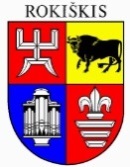 ROKIŠKIO rajono savivaldybėS TARYBASPRENDIMASDĖL VALSTYBĖS ILGALAIKIO IR TRUMPALAIKIO KILNOJAMO TURTO NURAŠYMO2020 m. rugsėjo 25 d. Nr. TS-RokiškisVadovaudamasi Lietuvos Respublikos vietos savivaldos įstatymo 16 straipsnio 2 dalies 27 punktu, Lietuvos Respublikos valstybės ir savivaldybių turto valdymo, naudojimo ir disponavimo juo įstatymo 11 straipsnio 1 dalies 2 punktu, 26 straipsnio 1 ir 4 dalimis ir 27 straipsnio 2 dalimi, Pripažinto nereikalingu arba netinkamu (negalimu) naudoti valstybės ir savivaldybių turto nurašymo, išardymo ir likvidavimo tvarkos aprašu, patvirtintu Lietuvos Respublikos Vyriausybės 2001 m. spalio 19 d. nutarimu Nr. 1250, atsižvelgdama į biudžetinės įstaigos Rokiškio rajono savivaldybės priešgaisrinės tarnybos 2020 m. gegužės 26 d. raštą Nr. 1-57 „Dėl valstybės turto, skirto atlikti valstybinei (valstybės perduotai savivaldybėms) priešgaisrinės saugos funkcijai grąžinimo ir pripažinimo netinkamu naudoti“, Rokiškio rajono savivaldybės administracijos direktoriaus 2020 m. liepos 16 d. įsakymą Nr. AV-682 „Dėl valstybės kilnojamo turto pripažinimo netinkamu (negalimu) naudotis“, Priešgaisrinės apsaugos ir gelbėjimo departamento prie vidaus reikalų ministerijos materialinių išteklių ir logistikos grupės 2020 m. rugpjūčio 10 d. raštą Nr. GD-3855 „Dėl turto nurašymo“, Rokiškio rajono savivaldybės taryba nusprendžia:Nurašyti ir likviduoti valstybei nuosavybės teise priklausantį ilgalaikį ir trumpalaikį kilnojamą turtą pagal sąrašą (priedas), ilgalaikio kilnojamojo turto bendra įsigijimo balansinė vertė 2020 m. birželio 30 d. – 13211,31 Eur, ilgalaikio kilnojamojo turto bendra likutinė vertė 2020 m. birželio 30 d. – 0,00 Eur, finansavimo šaltinis – valstybės biudžeto lėšos ir trumpalaikio turto bendra įsigijimo balansinė vertė 2020 m. birželio 30 d. – 3656,70 Eur, finansavimo šaltinis – valstybės biudžeto lėšos, perduotą Lietuvos Respublikos vyriausybės savivaldybei valdyti, naudoti ir disponuoti juo patikėjimo teise, pripažintą netinkamu (negalimu) naudoti dėl fizinio ir funkcinio nusidėvėjimo, sugedimo.Skirti biudžetinės įstaigos Rokiškio rajono savivaldybės priešgaisrinės tarnybos viršininką Remigijų Sunklodą atsakingą už valstybės ilgalaikio ir trumpalaikio kilnojamo turto likvidavimą, teisės aktų nustatyta tvarka.Įgalioti Rokiškio rajono savivaldybės administracijos direktorių, o jo nesant direktoriaus pavaduotoją, atsižvelgiant į šio sprendimo 1 punkte nurodyto turto likvidavimą, parengti ir pasirašyti Rokiškio rajono savivaldybės tarybos 2015 m. vasario 6 d. sprendimo Nr. TS-4 „Dėl valstybės turto, skirto atlikti valstybinei (valstybės perduotai savivaldybėms) priešgaisrinės saugos funkcijai ir perduoto Rokiškio rajono savivaldybei valdyti, naudoti ir disponuoti juo patikėjimo teise, apskaitymo ir jo perdavimo laikinai neatlygintinai valdyti ir naudotis panaudos pagrindais“ 2 punktu Rokiškio rajono savivaldybės priešgaisrinei tarnybai perduoto turto panaudos sutartį nauja redakcija.Skelbti sprendimą savivaldybės interneto svetainėje www.rokiskis.lt.Šis sprendimas per vieną mėnesį gali būti skundžiamas Regionų apygardos administracinio teismo Panevėžio rūmams (Respublikos g. 62, Panevėžys) Lietuvos Respublikos administracinių bylų teisenos įstatymo nustatyta tvarka.Savivaldybės meras 	          Ramūnas GodeliauskasKristina TūskienėRokiškio rajono savivaldybėstarybos 2020 m. rugsėjo 25 d.sprendimo Nr. TS-_____priedasILGALAIKIO KILNOJAMOJO TURTO SĄRAŠASTRUMPALAIKIO KILNOJAMO TURTO SĄRAŠAS___________________Rokiškio rajono savivaldybės tarybaiSPRENDIMO PROJEKTO „DĖL VALSTYBĖS ILGALAIKIO IR TRUMPALAIKIO KILNOJAMO TURTO NURAŠYMO“ AIŠKINAMASIS RAŠTAS2020 m. rugsėjo 3 d.RokiškisParengto sprendimo projekto tikslai ir uždaviniai. Nurašyti valstybei nuosavybės teise priklausantį, šiuo metu Rokiškio rajono savivaldybės patikėjimo teise valdomą, pripažintą netinkamu, negalimu naudoti ilgalaikį ir trumpalaikį kilnojamą turtą (toliau – Turtas).Šiuo metu esantis teisinis reglamentavimas. Lietuvos Respublikos vietos savivaldos įstatymo 16 straipsnio 2 dalies 27 punktas, Lietuvos Respublikos valstybės ir savivaldybių turto valdymo, naudojimo ir disponavimo juo įstatymo 11 straipsnio 1 dalies 2 punktas, 26 straipsnio 1 ir 4 dalys ir 27 straipsnio 2 dalis, Pripažinto nereikalingų arba netinkamu (negalimu) naudoti savivaldybės turto nurašymo, išardymo ir likvidavimo tvarkos aprašo patvirtinto Rokiškio rajono savivaldybės tarybos 2014 m. gruodžio 19 d. sprendimu Nr. TS-256 „Dėl Pripažinto nereikalingu arba netinkamu (negalimu) naudoti savivaldybės turto nurašymo, išardymo ir likvidavimo tvarkos aprašo patvirtinimo“ 13.1.3 papunktis.Sprendimo projekto esmė. Valstybei nuosavybės teise priklausantis Turtas perduotas savivaldybei valdyti, naudoti ir disponuoti juo patikėjimo teise. Turtas, remiantis Rokiškio rajono savivaldybės tarybos 2015 m. vasario 6 d. sprendimu Nr. TS-4 „Dėl valstybės turto, skirto atlikti valstybinei (valstybės perduotai savivaldybėms) priešgaisrinės saugos funkcijai ir perduoto Rokiškio rajono savivaldybei valdyti, naudoti ir disponuoti juo patikėjimo teise, apskaitymo ir jo perdavimo laikinai neatlygintinai valdyti ir naudotis panaudos pagrindais“ buvo perduotas pagal 2015 m. vasario 10 d. Savivaldybės turto panaudos sutartį Nr. DS-130 biudžetinei įstaigai Rokiškio rajono savivaldybės priešgaisrinės tarnybai (toliau – Priešgaisrinė tarnyba).Priešgaisrinė tarnyba 2020 m. gegužės 26 d. kreipėsi į Rokiškio rajono savivaldybės administraciją (toliau – Administracija) dėl Turto grąžinimo ir pripažinimo netinkamu naudoti. Atlikus teisės aktuose nustatytas procedūras, siūloma priimti sprendimą Turtą nurašyti ir likviduoti bei paskirti už turto likvidavimą atsakingą asmenį. Nurašius ir likvidavus Turtą būtina pakeisti galiojančią turto panaudos sutartį, atsižvelgiant į tai parengtas sprendimo 3 punktas.Galimos pasekmės, priėmus siūlomą tarybos sprendimo projektą:teigiamos – valstybės Turtas bus nurašytas, likviduotas ir kredituotas iš buhalterinės apskaitos Turto likučių;neigiamos – nebus.Nauda Rokiškio rajono gyventojams. Tiesioginės naudos nebus.Finansavimo šaltiniai ir lėšų poreikis. Nenumatomas.Suderinamumas su Lietuvos Respublikos galiojančiais teisės norminiais aktais. Projektas neprieštarauja galiojantiems teisės aktams.Antikorupcinis vertinimas. Teisės akte nenumatoma reguliuoti visuomeninių santykių, susijusių su Lietuvos Respublikos korupcijos prevencijos įstatymo 8 straipsnio 1 dalyje numatytais veiksniais, todėl teisės aktas nevertintinas antikorupciniu požiūriu. Turto valdymo ir ūkio skyriaus vyriausioji specialistė			Kristina TūskienėEil. Nr.Turto pavadinimasInventori-nis Nr.Kiekis vnt.Bendra įsigijimo balansinė vertė, eurais,2020-06-30Bendra likutinė vertė, eurais, 2020-06-30Turto registravi-mo grupėKilnojamo-jo turto finansavi-mo šaltinis1Nešiojamos radijo stoties komplektas GP 340Nr.672TZYT906IT-0008721602,990,001208300Valstybės biudžetas2Nešiojamos radijo stoties komplektas Nr.1741YGB657IT-0008731598,070,001208300Valstybės biudžetas3Nešiojamos radijo stoties komplektas GP340 Nr.672TZYX204IT-0008771602,990,001208300Valstybės biudžetas4Nešiojamos radijo stoties komplektas Nr.672TBE7995IT-0008781604,150,001208300Valstybės biudžetas5Radijo stotis GM300 Nr.159TZW8607IT-0008791449,200,001208300Valstybės biudžetas6Apsauginis ugniagesių aprangos komplektasIT-0008851318,580,001205400Valstybės biudžetas7Apsauginis ugniagesių aprangos komplektasIT-0008861318,580,001205400Valstybės biudžetas8Apsauginis ugniagesių aprangos komplektasIT-0008871318,580,001205400Valstybės biudžetas9Motorinis siurblys ALBIN 900IT-00089218761,010,001205400Valstybės biudžetas10Apsauginis ugniagesių aprangos komplektasIT-0009001318,580,001205400Valstybės biudžetas11Apsauginis ugniagesių aprangos komplektasIT-0009011318,580,001205400Valstybės biudžetasIš viso1113211,310,00Eil. Nr.Turto pavadinimasKiekis, vnt.Bendra įsigijimo balansinė vertė, eurais,2020-06-30Turto registra-vimo grupėKilnojamojo turto finansavimo šaltinis1234561Šaldytuvas C290 SNAIGĖ 1504 A-00SN201144,810210000Valstybės biudžetas2Antklodės30,900210000Valstybės biudžetas3Centrinis šildymo katilas ATRAMA-31261,820210000Valstybės biudžetas4Buksyravimo lynas20,060210000Valstybės biudžetas5Gaisrinių žarnų galvutė GC-8016,490210000Valstybės biudžetas6Gaisrinių žarnų galvutės aklė GZV-125127,510210000Valstybės biudžetas7Guminiai batai su metaline apsauga238,640210000Valstybės biudžetas8Dėklai50,160210000Valstybės biudžetas9Kirviai gaisriniai511,010210000Valstybės biudžetas10Laužtuvas11,530210000Valstybės biudžetas11Laužtuvas LPT40,030210000Valstybės biudžetas12Motorinis siurblys ALBIN 200 var. Nr. 42856176,750210000Valstybės biudžetas12345613Motorinis siurblys ALBIN 900 su vežimėliu, var. Nr. 122-1277071163,160210000Valstybės biudžetas14Apsauginė ugniagesio avalynė250,240210000Valstybės biudžetas15Dielektrinės pirštinės112,620210000Valstybės biudžetas16Vandens siurblys12,900210000Valstybės biudžetas17Rašomi stalai10,210210000Valstybės biudžetas18Šakės14,290210000Valstybės biudžetas19Sofa-lova, kušetė182,590210000Valstybės biudžetas20Sriegiklių komplektas158,500210000Valstybės biudžetas21Gaisrinis švirkštas , tipas 2133,600210000Valstybės biudžetas22Televizorius VIDO1105,710210000Valstybės biudžetas23Vairuotojo įrankiai (pagal aprašą)10,060210000Valstybės biudžetas24Vaistinėlė pirmos pagalbos10,290210000Valstybės biudžetas25Vamzdinis raktas16,170210000Valstybės biudžetas26Veidrodžiai40,060210000Valstybės biudžetas27Gelbėjimo virvė142,150210000Valstybės biudžetas28Gaisrinės žarnos 38 mm215,350210000Valstybės biudžetas29Gaisrinės žarnos 51 mm61,140210000Valstybės biudžetas30Gaisrinės žarnos 51 mm2153,150210000Valstybės biudžetas31Gaisrinė įsiurbimo žarna 4 m 125 mm10,030210000Valstybės biudžetas32Gaisrinė žarna 66 mm102,530210000Valstybės biudžetas33Gaisrinė įsiurbimo žarna 4 m 75 mm hidrantinė10,060210000Valstybės biudžetas34Suvirintojo pirštinės516,710210000Valstybės biudžetas35Pošalmiai113,540210000Valstybės biudžetas36Gaivinimo kaukė13,680210000Valstybės biudžetas37Garsiakalbis40,070210000Valstybės biudžetas38Grėblys111,580210000Valstybės biudžetas39Karabinai plunksnakabliai12,060210000Valstybės biudžetas40Kablinės kopėčios20,140210000Valstybės biudžetas41Kablys10,030210000Valstybės biudžetas42Kampų šlifavimo mašina143,750210000Valstybės biudžetas43Kėdės20,080210000Valstybės biudžetas44Kirvis12,250210000Valstybės biudžetas45Kostiumai atsparūs šilumai10,210210000Valstybės biudžetas46Krėslas-lova2371,870210000Valstybės biudžetas47Kostiumai L-120,270210000Valstybės biudžetas48Kėlimo lynas10,580210000Valstybės biudžetas49Motorinis siurblys ALBIN 200176,750210000Valstybės biudžetas50Gaisrinių žarnų sujungimo mova 51 x 3820,060210000Valstybės biudžetas51Gaisrinių žarnų sujungimo mova 66 x 6310,030210000Valstybės biudžetas52Dujinė viryklė125,780210000Valstybės biudžetas53Pultas10,140210000Valstybės biudžetas54Putų generatorius40,120210000Valstybės biudžetas55Aukšto slėgio plovykla K4,990 M1231,410210000Valstybės biudžetas56Gaisrinė žarna C52 mm278,640210000Valstybės biudžetas57Gaisriniai diržai126,150210000Valstybės biudžetas58Dujų balionas17,240210000Valstybės biudžetas59Reguliuojamas kaklo įtvaras LAERDAL 980010112,160210000Valstybės biudžetas60Skirstytuvas176,750210000Valstybės biudžetas61Šaldytuvas12,130210000Valstybės biudžetas62Cisterna17,910210000Valstybės biudžetas63Skirstytuvas20,120210000Valstybės biudžetas64Sudedamos kopėčios17,670210000Valstybės biudžetas65Sudedamos kopėčios1100,790210000Valstybės biudžetas66Gaisrinis švirkštas, tipas 32194,050210000Valstybės biudžetas67Ugniagesių batai TRETORN287,490210000Valstybės biudžetas68Vaistinėlė pirmos pagalbos20,290210000Valstybės biudžetas12345669Vandens pompos replės12,900210000Valstybės biudžetas70Gelbėjimo virvė142,150210000Valstybės biudžetas71Gelbėjimo virvė151,410210000Valstybės biudžetas72Gaisrinės žarnos 38 mm118,910210000Valstybės biudžetas73Gaisrinės žarnos 63 mm10473,000210000Valstybės biudžetas74Gaisrinė žarna 66 mm5293,960210000Valstybės biudžetas75Pirštinės suvirintojo826,740210000Valstybės biudžetas76Pošalmiai340,610210000Valstybės biudžetasIš viso1533656,70